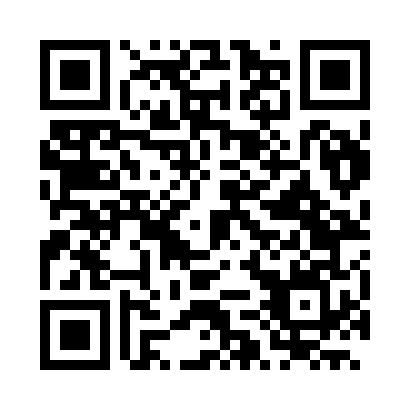 Prayer times for Ibitinga, BrazilWed 1 May 2024 - Fri 31 May 2024High Latitude Method: NonePrayer Calculation Method: Muslim World LeagueAsar Calculation Method: ShafiPrayer times provided by https://www.salahtimes.comDateDayFajrSunriseDhuhrAsrMaghribIsha1Wed5:186:3412:123:265:517:022Thu5:186:3412:123:265:507:023Fri5:186:3412:123:265:507:014Sat5:196:3512:123:255:497:015Sun5:196:3512:123:255:487:006Mon5:196:3612:123:245:487:007Tue5:206:3612:123:245:476:598Wed5:206:3612:123:245:476:599Thu5:206:3712:123:235:466:5910Fri5:216:3712:123:235:466:5811Sat5:216:3812:123:235:456:5812Sun5:216:3812:123:225:456:5813Mon5:216:3912:123:225:446:5714Tue5:226:3912:123:225:446:5715Wed5:226:3912:123:215:446:5716Thu5:226:4012:123:215:436:5617Fri5:236:4012:123:215:436:5618Sat5:236:4112:123:215:436:5619Sun5:236:4112:123:205:426:5620Mon5:246:4212:123:205:426:5521Tue5:246:4212:123:205:426:5522Wed5:246:4212:123:205:416:5523Thu5:256:4312:123:205:416:5524Fri5:256:4312:123:195:416:5525Sat5:256:4412:123:195:416:5526Sun5:266:4412:123:195:406:5427Mon5:266:4512:133:195:406:5428Tue5:266:4512:133:195:406:5429Wed5:276:4512:133:195:406:5430Thu5:276:4612:133:195:406:5431Fri5:276:4612:133:195:406:54